Основной формой учебно-воспитательной работы школы, в условиях дистанционного режима,  должен стать ВИДЕО-УРОК!Онлайн-совещание с Министром образования и науки Калужской области  7 апреля  2020 года!Министерство образования и науки  Калужской области 7 апреля в режиме видео-конференции-связи провело совещание с руководителями образовательных организаций общего и дополнительного образования детей Калужской области. Обсуждались вопросы реализации образовательных программ с применением электронного обучения и дистанционных образовательных технологий (далее – ЭО и ДОТ).  В совещании принял личное участие Министр образования и науки Калужской области – Александр Сергеевич  Аникеев.	Главная тема встречи – реализация образовательных программ в условиях дистанционного режима работы. Главный вопрос: трудности,  и пути решения при внедрении электронного обучения и дистанционных образовательных технологий. Своим опытом делились: руководители общеобразовательных организаций г. Калуги, г. Обнинска и др.;  специалисты общественного проекта «Учитель для России»; организаторы волонтерского движения – техническая поддержка ЭО и ДОТ. 	В ходе совещания обсудили вопросы нормативно-правовой и методической поддержки дистанционного обучения, а также перспективы и трудности ЭО и ДОТ. Коллеги делились опытом разработки локальных нормативных актов и документов, которые позволяют эффективно организовать работу и согласовать действия всех участников образовательного процесса. Разработаны: «Положение»; «Порядок»; «Инструкция» (отдельно для детей, родителей, учителей); «Чек-лист готовности учителя к уроку» (на неделю); «Рабочий лист учителя» (содержит план урока и варианты  плана) и т.п.Большое внимание уделялось организации наставничества среди педагогов в реализации дистанционного обучения, вопросам технического обеспечения учителей для  реализации онлайн-уроков, организации сопровождения  специалиста по информационным технологиям.  Особое внимание уделили информационной гигиене, которая предполагает единый подход к размещению информации, выбору образовательных интернет-платформ, своевременному обмену информации среди всех участников образовательного процесса.Коллеги призывали соблюдать этику общения в группах с родителями, детьми и между педагогами. Новый формат общения выявляет новые риски и возможности, что требует гибкости и высокой культуры общения.Гибкости в условиях реализации общеобразовательных программ требуется сегодня от учителей- предметников: музыки, ИЗО, физкультуры, ОРКСЭ и др. Здесь уместно объединить образовательные и воспитательные цели, инициируя такие формы работы, как конкурс, викторина, онлайн-диспут и другое. Реализация таких онлайн-проектов могут осуществлять учителя предметники совместно с педагогом организатором или классным руководителем. Некоторые педагогические коллективы  уже инициировали проекты: семейный проект -  «Мы вмести!»; «День музыки!», «Аудиокнига от учителя!» и т.п.  В Интернет пространстве призывают к участию в разных проектах, например, «Когда все дома!», к участию в президентском конкурсе «Большая перемена» и др.Проведение классных часов в этот период носит обязательный характер, т.к. это дает возможность коллективного общения, дает возможность снять тревогу, поддержать друг друга и подвести итоги. Сайт «В помощь учителю на карантине» содержит большое количество педагогических идей и полезной тематической информации. Разговор шел и о рисках снижения учебной мотивации, снижения интереса к онлайн-обучению через 2 недели начала обучения с помощью ЭО и ДОТ. Поэтому учителям стоит постоянно искать новые формы работы с учениками, вносить разнообразие. Специалисты рекомендуют наладить базовый формат онлайн-уроков, остальное объединить в бинарные уроки, в проекты, конкурсы, викторины и т.п. Каждый учитель может подготовить что-то творческое и креативное для своих  дорогих «подписчиков».Министр образовании и науки Калужской области рекомендовал принять к исполнению следующую задачу – основной формой учебно-воспитательной работы школы, в условиях дистанционного режима,  должен стать ВИДЕО-УРОК!Резюмируем!Дистанционное обучение не меняет в целом отношение учеников к учебе. У кого из учеников сформировано ответственное отношение  к учебной деятельности, тот приспосабливается и продолжает учиться в формате ЭО и ДОТ. Кто из детей безответственно относился к учебе, в условиях ЭО и ДОТ в «группе риска», и требует пристального внимания ответственных лиц.Внедрение электронного обучение и дистанционных образовательных технологий стало большим мотивом для самообразования учителей, администраторов  и др. Таким образом, при активной включенности всех участников образовательного процесса в этот новый формат работы, дистанционное обучение для каждого может стать большим прорывом в личностном и профессиональном развитии. Материал подготовила: Наталья Николаевна Влох, заметитель директора, руководитель общеобразовательной школы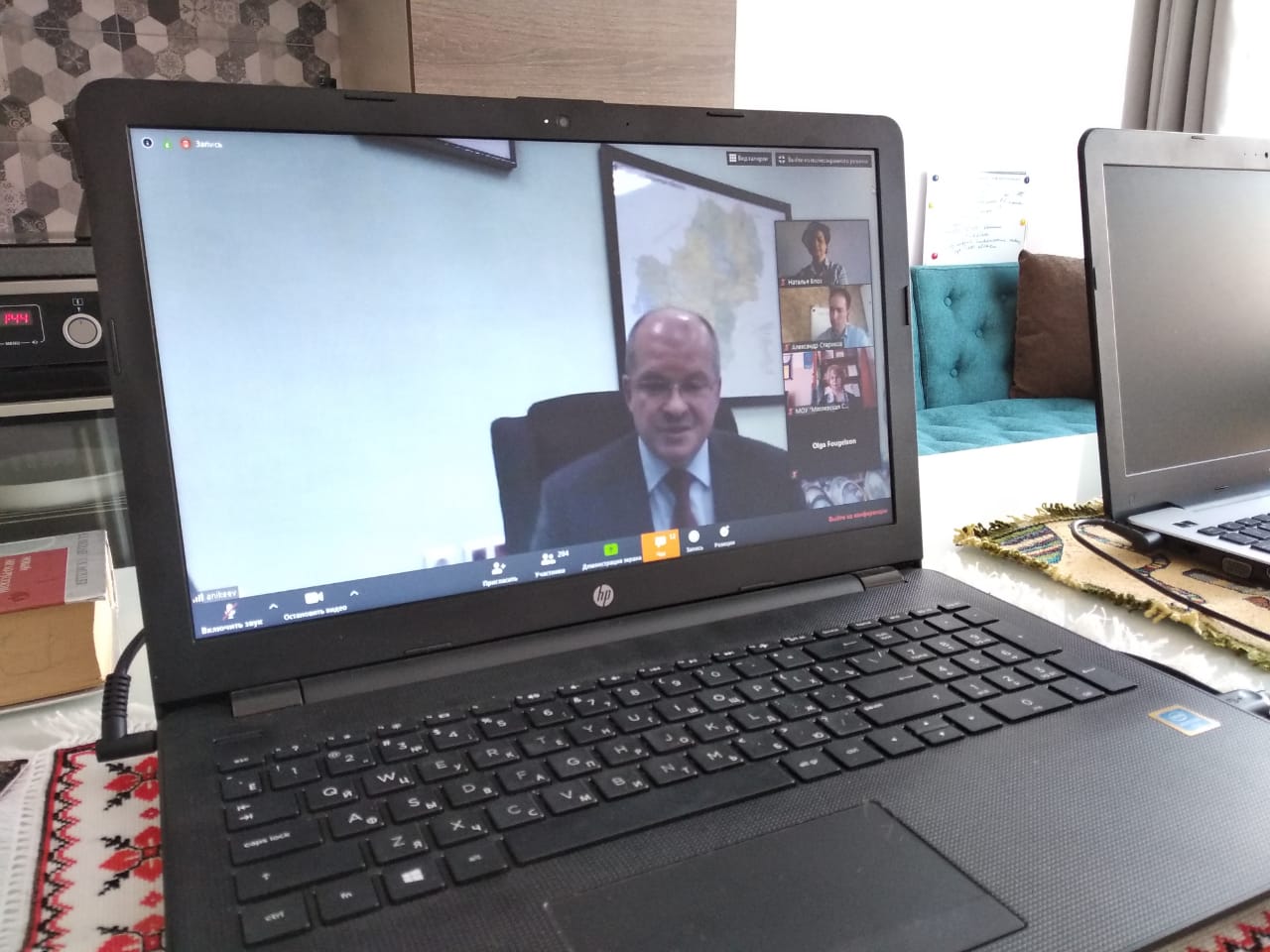 